The Act of Reinstating Independence of LithuaniaLet me tell you about the act of reinstating independence of lithuaniaThe Act of Reinstating Independence of Lithuania or Act of 16 February was signed by the Council of Lithuania on 16 February 1918, proclaiming the restoration of an independent State of Lithuania, governed by democratic principles, with Vilnius as its capital. The Act was signed by all twenty representatives of the Council, which was chaired by Jonas Basanavičius. The path to the Act was long and complex because the German Empire exerted pressure on the Council to form an alliance. The Council had to carefully maneuver between the Germans, whose troops were present in Lithuania, and the demands of the Lithuanian people.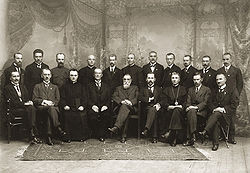 The immediate effects of the announcement of Lithuania's re-establishment of independence were limited. Publication of the Act was prohibited by the German authorities, and the text was distributed and printed illegally. The work of the Council was hindered, and Germans remained in control over Lithuania. The situation changed only when Germany lost World War I in the fall of 1918. In November 1918 the first Cabinet of Lithuania was formed, and the Council of Lithuania gained control over the territory of Lithuania. Independent Lithuania, although it would soon be battling the Wars of Independence, became a reality.The laconic Act is the legal basis for the existence of modern Lithuania, both during the interwar period and since 1990. The Act formulated the basic constitutional principles that were and still are followed by all Constitutions of Lithuania. The Act itself was a key element in the foundation of Lithuania's re-establishment of independence in 1990. Lithuania, breaking away from the Soviet Union, stressed that it was simply re-establishing the independent state that existed between the world wars and that the Act never lost its legal power.On 29 March 2017, the original document was found at the Diplomatic archive in Berlin, Germany..Nojus 